Frans: U16Oef. 6 p. 59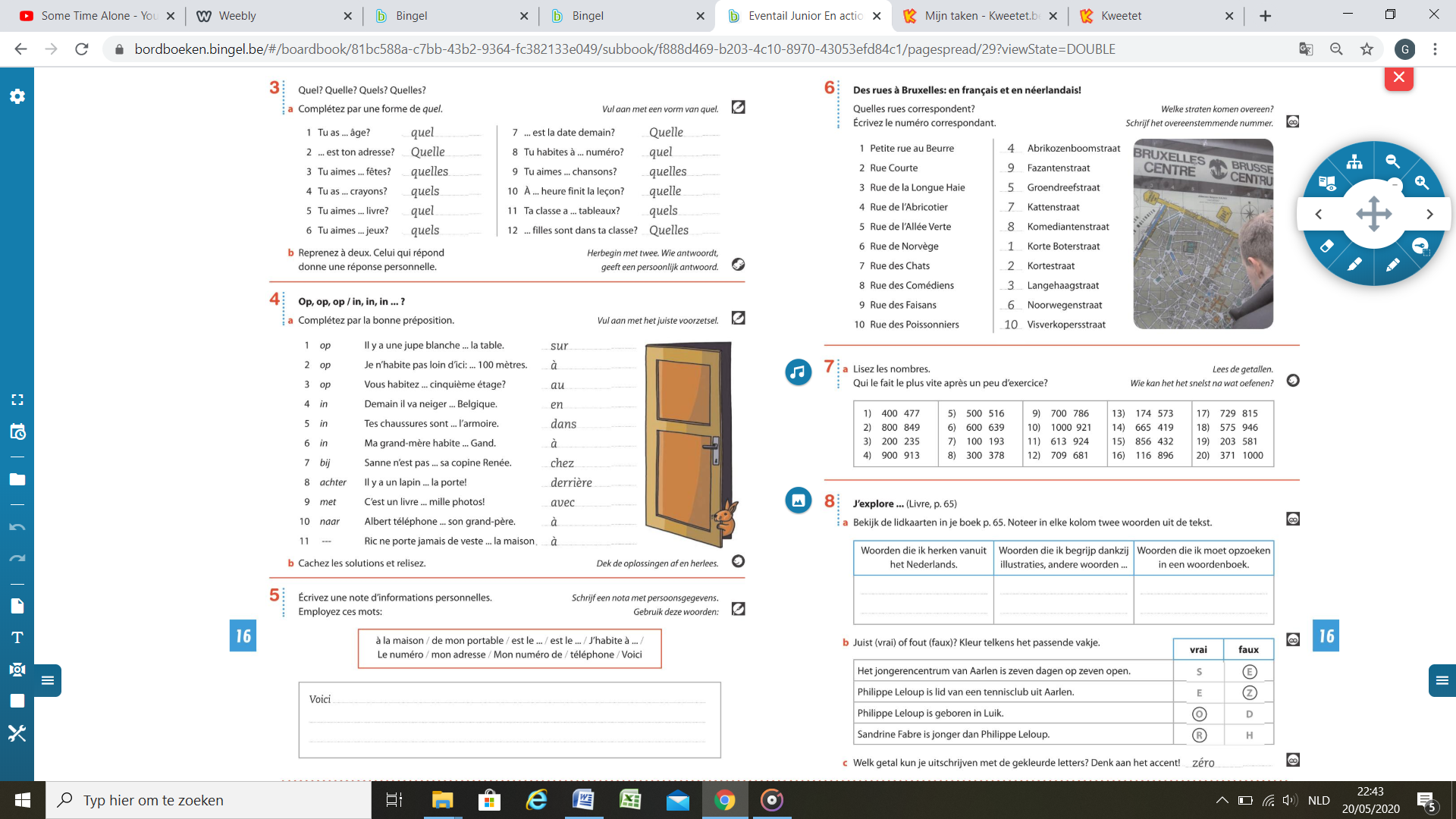 Oef. 8b en 8c p. 59